HOBBY MODELLVORSTELLUNG SAISON 2022 

SIE FINDEN IN IHRER PRESSEMAPPECaravan Neuheiten 2022 Reisemobil Neuheiten 2022UnternehmensdatenBILDMATERIAL
Das Bildmaterial zur Pressemeldung und den neuen Produkten der Saison 2022 finden Sie im Internet unter https://mediaportal.hobby-caravan.de/pressebilder-2022/.Da wir uns momentan noch mitten in der Fotoproduktion der neuen Produkte befinden wird die Bildergalerie täglich aktualisiert. Halten Sie daher regelmäßig nach neuen Motiven Ausschau. Bilder aus älteren Jahren finden Sie im neuen Bild-Archiv.NEUHEITEN WOHNWAGEN SAISON 2022KURZER ÜBERBLICKNeue Ausrichtung des kompletten WohnwagenprogrammsDrei neue Baureihen BEACHY: Strandgefühl auf RädernEXCELLENT EDITION: Familie und DesignMAXIA: eine neue Generation BAUREIHENÜBERSICHT: 7 Baureihen, 54 Grundrisse(Die Baureihen De Luxe Edition und Premium werden durch die neuen Baureihen ersetzt.) NEUE HOBBY-DESIGNSPRACHEPünktlich zur neuen Saison 2022 stellt Hobby ein völlig neu ausgerichtetes und überarbeitetes Produktportfolio im Bereich der Wohnwagen vor: neue Baureihen, neues Interieur, neuer Look and Feel. Diese neue Designsprache ist unter anderem in enger Zusammenarbeit der Hobby-Entwicklungsexperten mit externen Designbüros und Ingenieuren entstanden. Das frische Modellprogramm richtet sich an ein sehr breites Publikum, wie z.B. designverliebte, hippe Camper und junge Familien.Neue Möbelklappen und ein wohnliches Ambiente mit warmen Farbtönen machen die beliebten Standardbaureihen ONTOUR und DE LUXE in der Saison 2022 ganz besonders gemütlich. Die beliebten Modellserien EXCELLENT und PRESTIGE wurden an verschiedenen Stellen konstruktiv optimiert und behalten ihr trendiges Interieur. 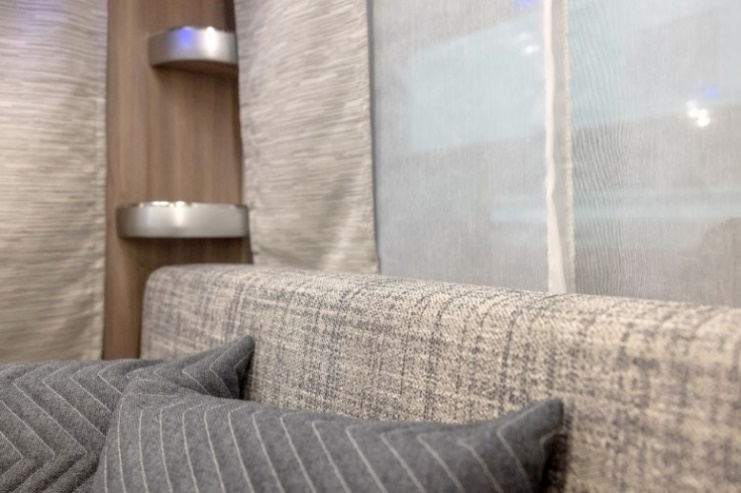 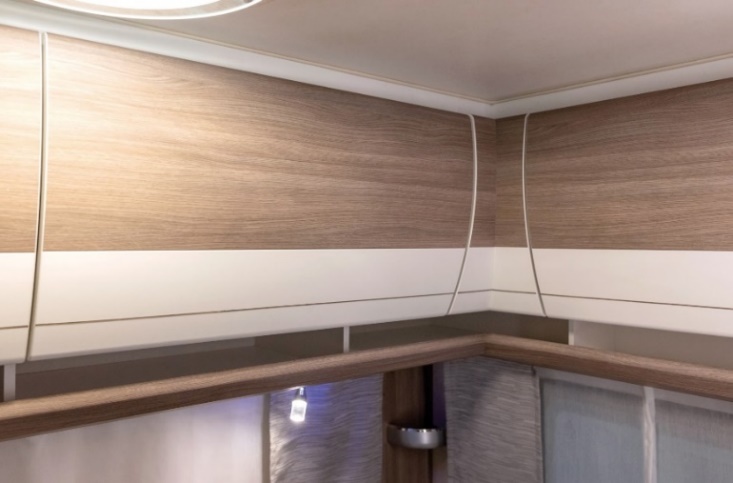 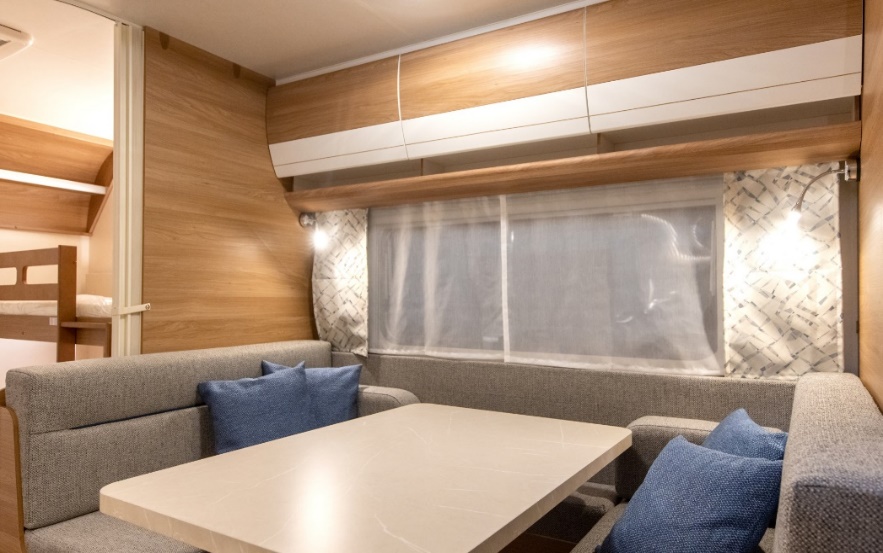 NEUE BAUREIHE: EXCELLENT EDITIONGeräumig, hell, vielfältig, designverliebt und gemütlich – der neue EXCELLENT EDITION vereint all diese Attribute perfekt. Sechs verschiedene Grundrisse stehen zur Auswahl, die sich vor allem an junge, moderne Familien richtet. Allein vier Modelle verfügen über ein Etagenbett für die kleinen Camper. Die moderne skandinavisch anmutende Kombination von hellen Farben und geraden Linien kommt aus der Feder von Harald Striewski, dessen linienbetone Designsprache durch eindrucksvolle LED-Beleuchtung untermalt wird.  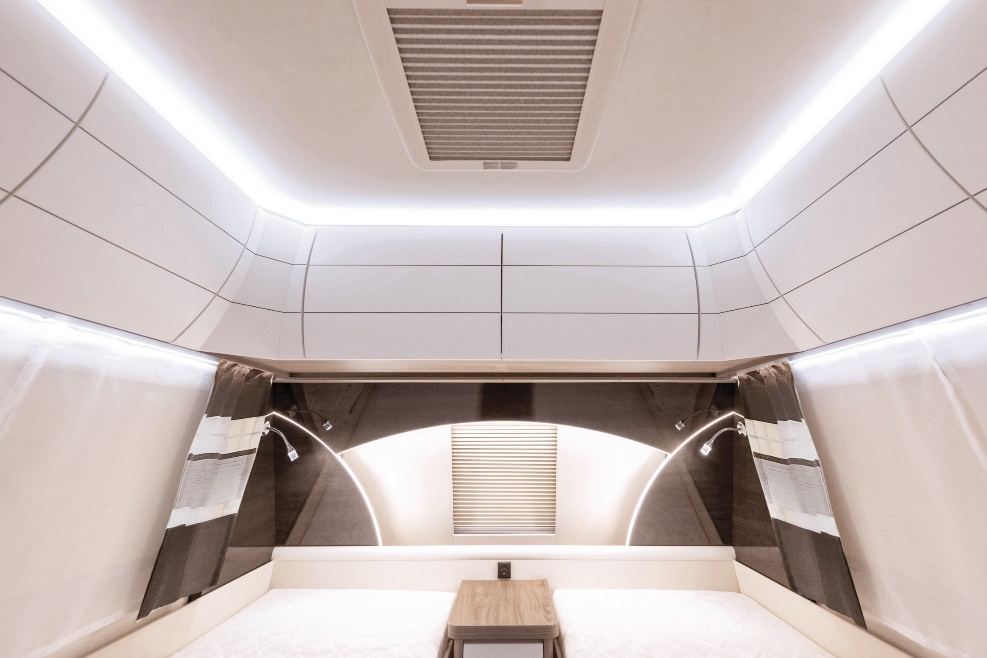 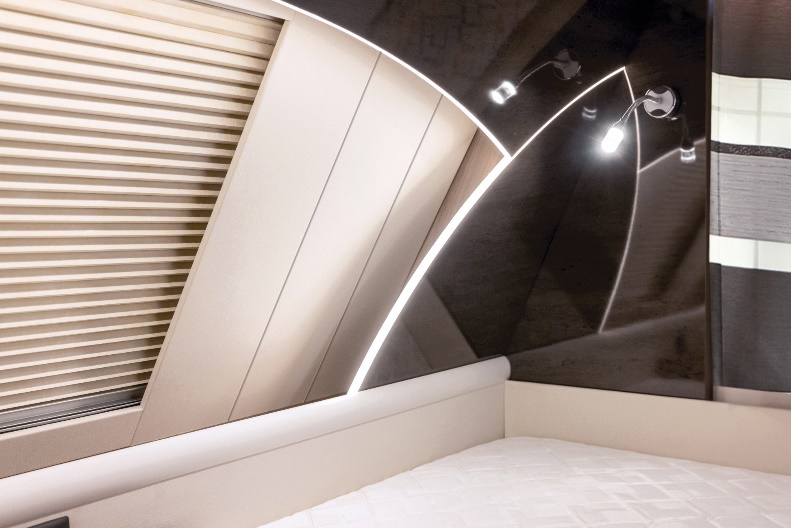 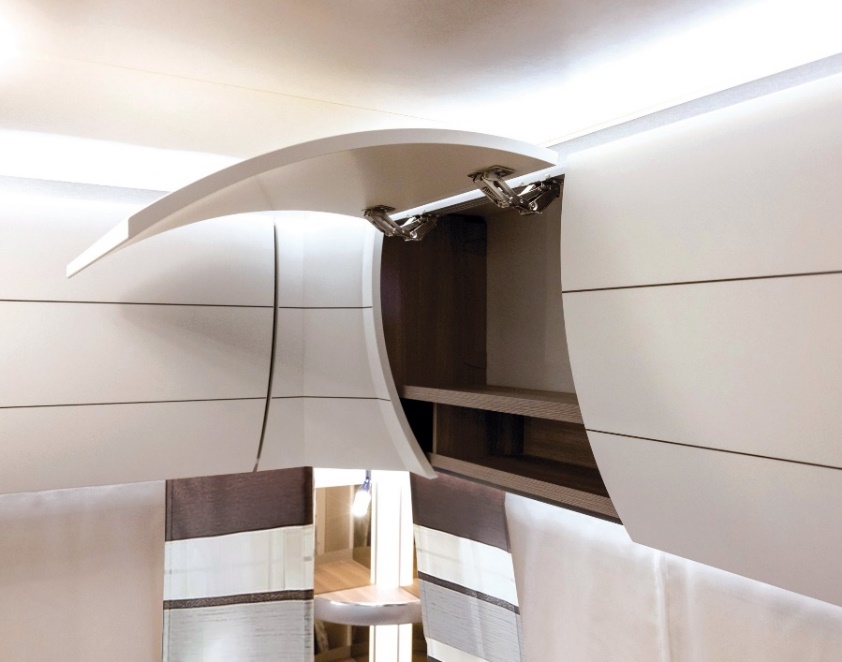 MAXIA – DIE NEUE PREMIUMKLASSE BEI HOBBYDie skandinavische Welt mit der Liebe zur Natur und dem Hygge-Feeling fasziniert und inspiriert. In der Saison 2022 fasst Hobby dieses Lebensgefühl in seiner neuen Baureihe MAXIA zusammen und macht das eigene Zuhause im Wohnwagen zum schönsten Ort der Welt. Der nordische Anspruch wird in dieser völlig neuen Hobby-Baureihe durch eine sehr klare und funktionale Designsprache dokumentiert. Perfekt aufeinander abgestimmte Farben, eine offene Raumgestaltung und ein stylisches Interieur schaffen ein grenzenloses Gefühl voller Entspannung und purer Gemütlichkeit. Einfach hyggelig.  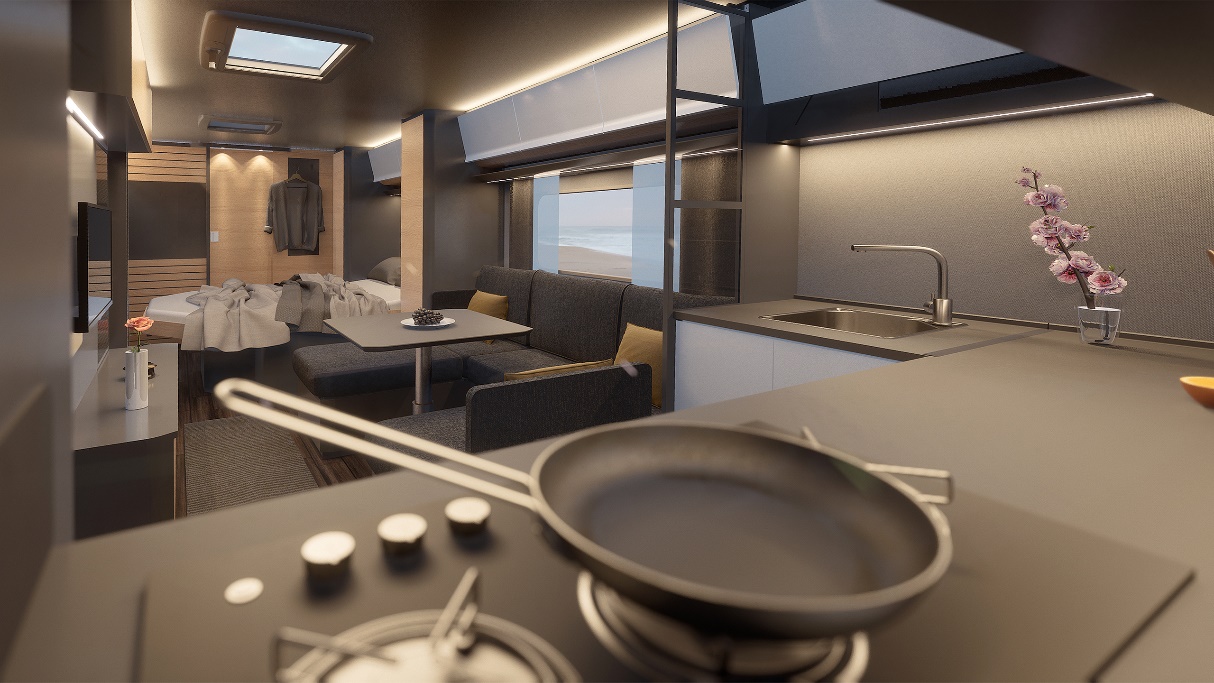 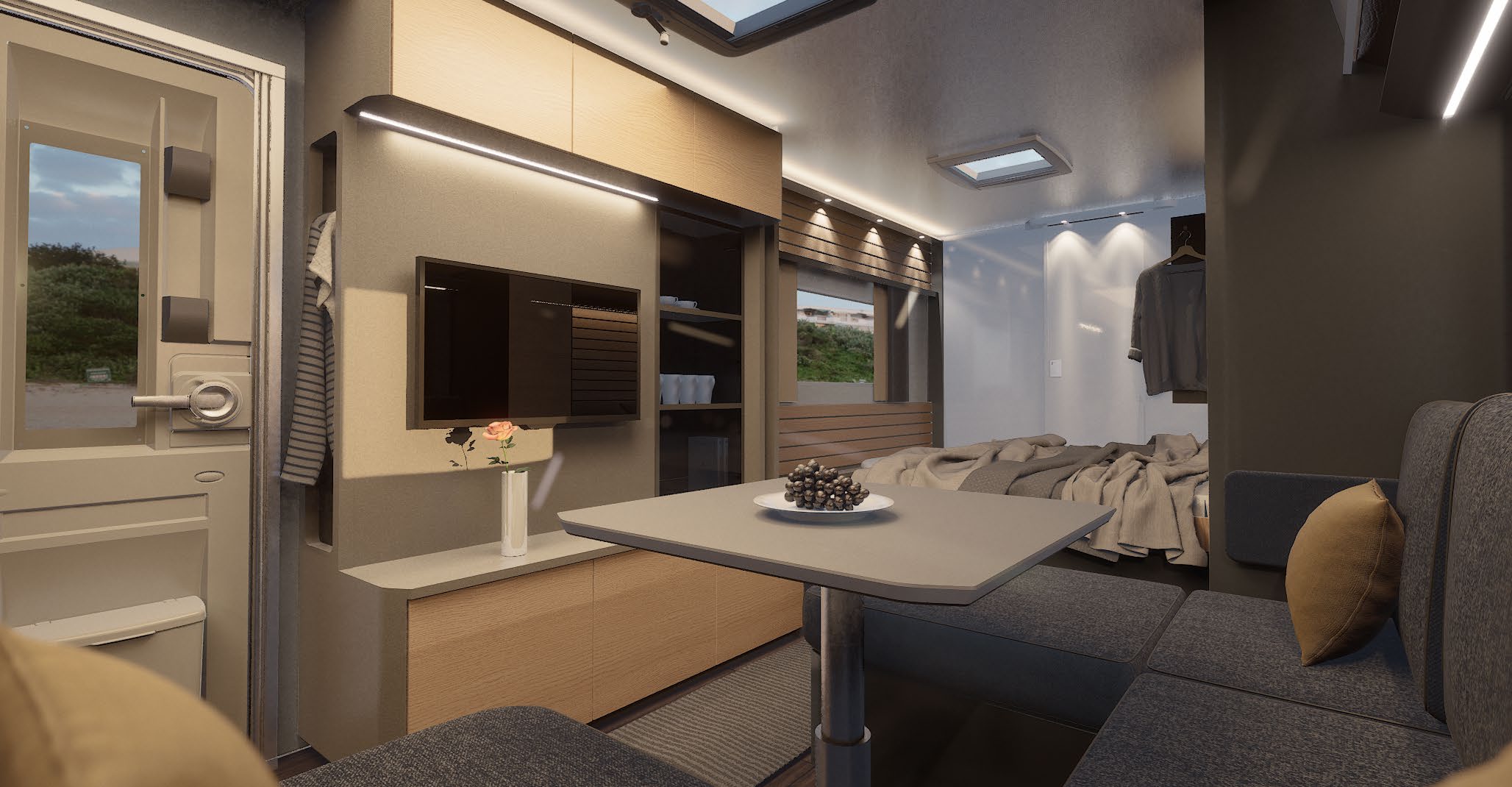 EXKLUSIVER AUFTRITTDer MAXIA präsentiert sich in der bewährten Hüllenkonstruktion des Standardportfolios von Hobby, grenzt sich aber durch die anthrazitfarbene Designgebung als Top-Baureihe ab. Der Premiumanspruch wird durch die Verwendung hochwertiger Anbauteile sowie Minihammerschlag unterstrichen.    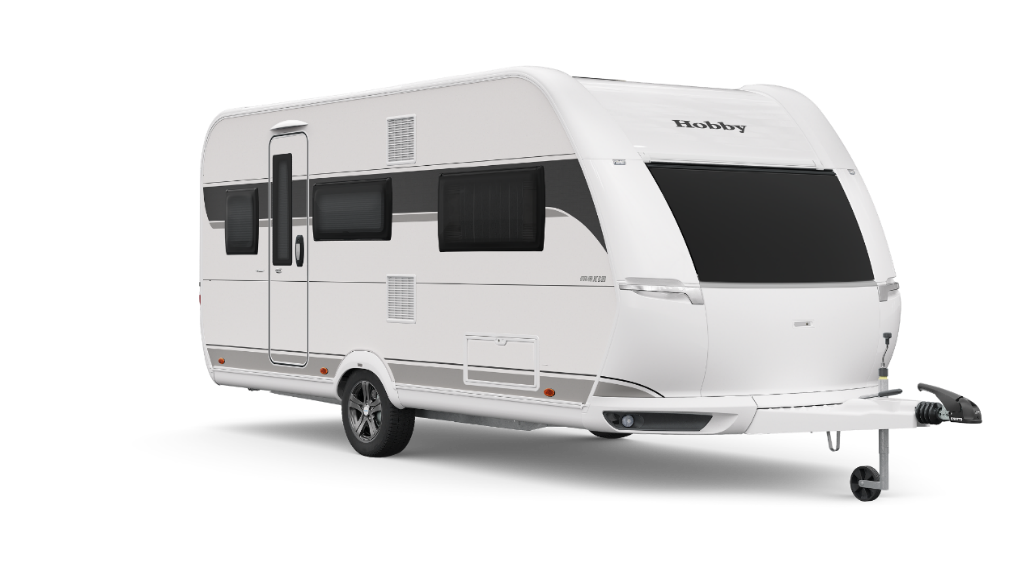 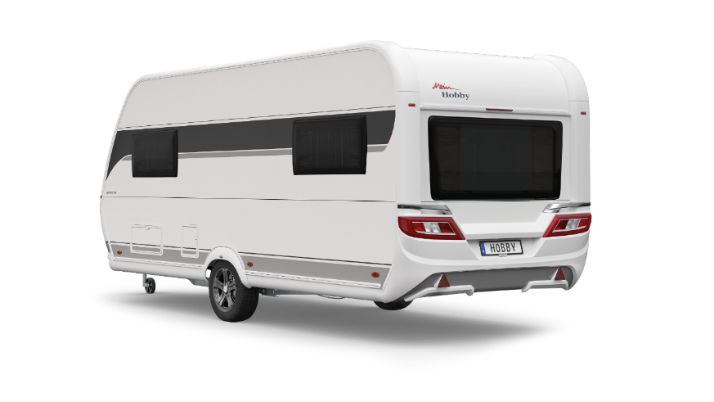 .MODELLE MAXIADie stylische Baureihe steht in ihrer 1. Saison zunächst in zwei Modellen zur Verfügung: ein 495 UL mit bequemer Rundsitzgruppe und zwei Einzelbetten im Bugbereich sowie der komplett neu entwickelte 660 WQM. Dieses besondere Modell besticht durch sein gigantisches Raumgefühl und bietet auf knapp 20qm eine großzügige Bugküche, eine hyggelige Sofalandschaft, ein französisches Queensbett und einen luxuriösen Heckwaschraum. Das Ferienappartement auf Rädern lässt durch seine vielen Fenster ganz viel Licht in das Innere. Besonderes Augenmerk liegt dabei auf dem Kochbereich, der durch ein großes Bugfenster sowie Panoramadach umrahmt wird.    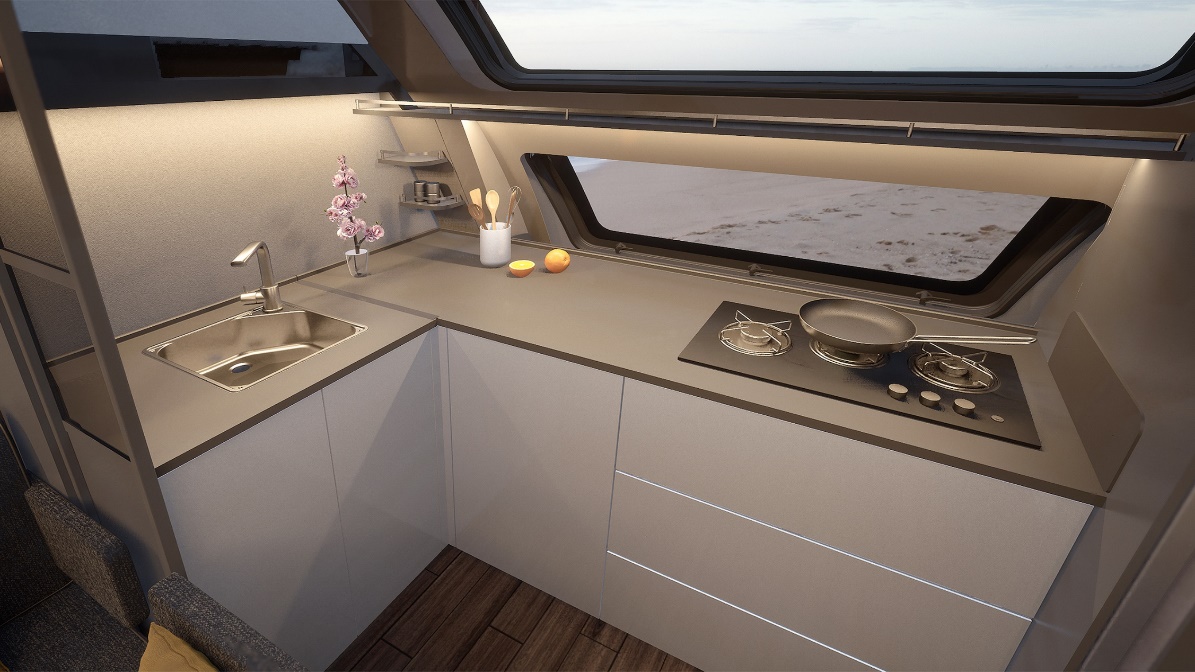 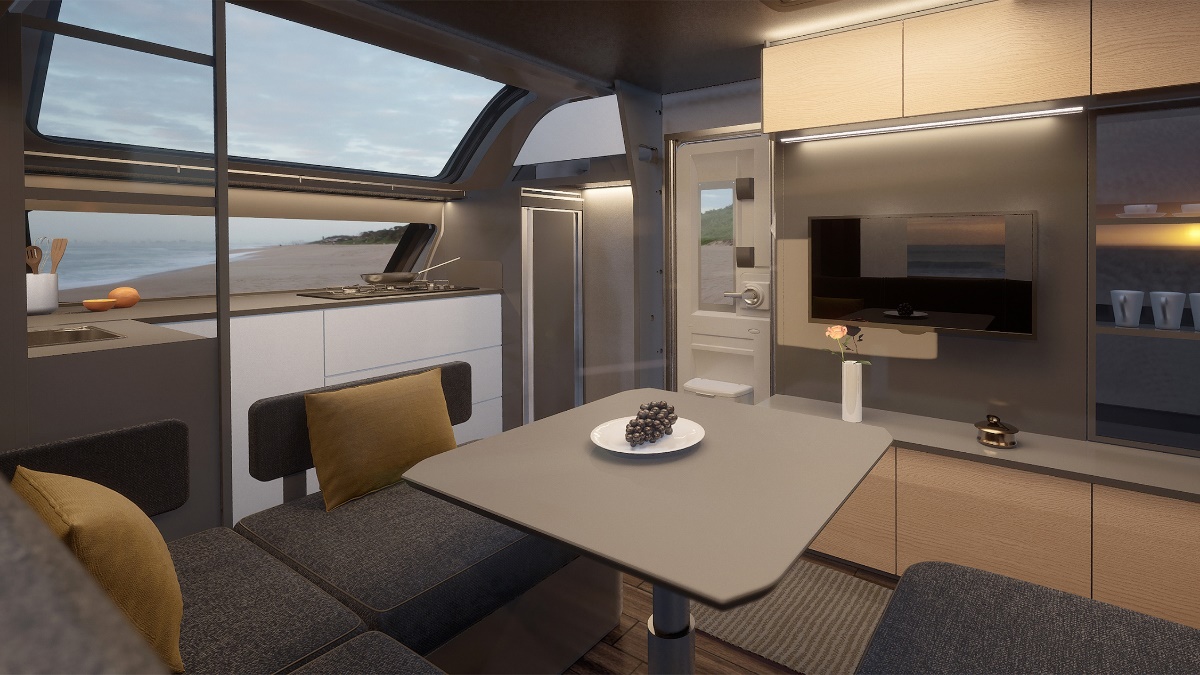 BEACHY – EIN WOHNWAGEN MIT DEM THEMA STRANDSonne, Strand und Meer: dieses Urlaubsgefühl ist die Idee für den BEACHY – die neue Submarke von Hobby. Inspiriert von unzähligen Socialmediastories und einem riesen Paket an mitgebrachten Urlaubsemotionen wie Treibholz, Muscheln, Sand und Dünengras, begeistert sich das gesamte Hobby-Team für eine neue Vision eines einfachen Urlaubsbegleiters. Zusammen mit einer dänischen Designerin und einem renommierten technischen Entwicklungsbüro setzen die Kreativen von Hobby ihre coole Idee in die Tat um. Das Ergebnis: echtes Strandgefühl auf Rädern.      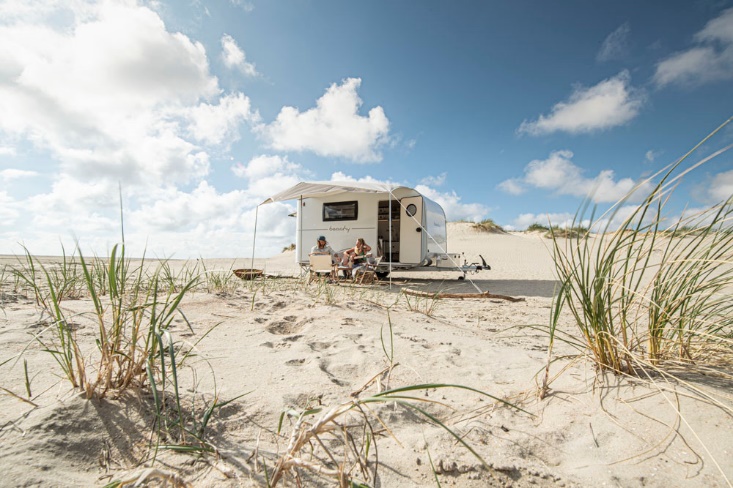 MODELLE BEACHY „Vergesst alles, was ihr bisher zum Thema Camping wisst“. Diese Inspiration von Ideengeber Holger Schulz macht sich das Hobby-Team bei der Entstehung des BEACHYS zum Motto. Einfach, ohne großen Schnickschnack, helle und natürliche Farben, echtes Beachyfeeling – damit holt der kleinste Hobby pures Strandgefühl nach Innen. Keep it simple: Das Interieur des neuen BEACHYS ist einfach und einzigartig zugleich. Stoffbezogene Körbe und Spannbänder bieten ordentlich Stauraum statt üblicher Hängeschränke. Die gemütliche Sitzecke verfügt über sandfarbene Polster in natürlicher Leinenoptik und lässt sich mit kleinen Handgriffen flexibel zum bequemen Schlafbereich umwandeln. Eine kompakte Küche sowie ein begehbarer Kleiderschrank, der optional mit einem Port a Potti ausgestattet werden kann, sind immer mit von der Partie. Den neuen BEACHY gibt es in drei verschiedenen Modellen, die größentechnisch aufeinander aufbauen. 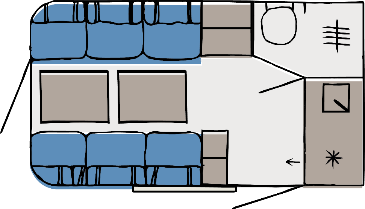 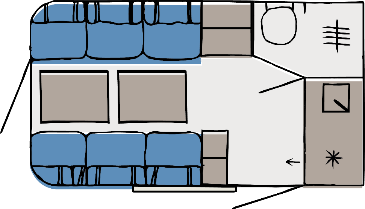 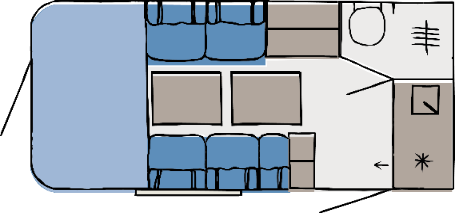 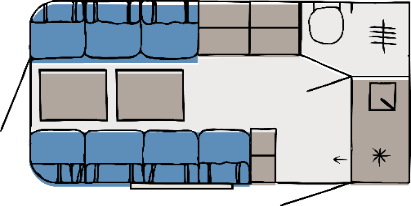 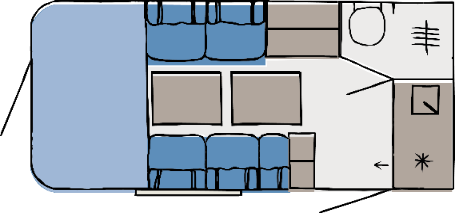 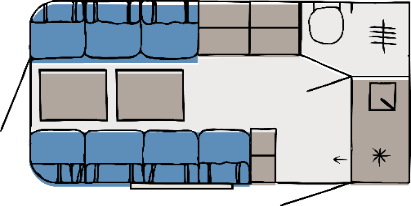 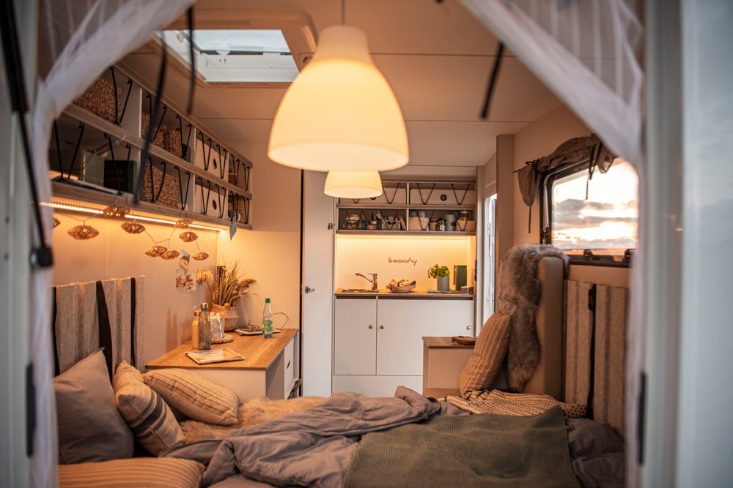 AUßENDESIGN BEACHY Der BEACHY ist eine Symbiose aus Campervan und dem ersten selbstgebauten Hobby-Wohnwagen von Harald Striewski. Er ist kompakt und besticht besonders charmant durch seine runde Form. Ein Highlight ist die große Hecktür: auf dem Bett sitzen und dabei aufs Wasser schauen, das ist echtes Beachyfeeling - egal ob am Stand, in den Bergen oder in der Stadt. In Norddeutschland am Strand geboren ist der BEACHY überall zu Hause.   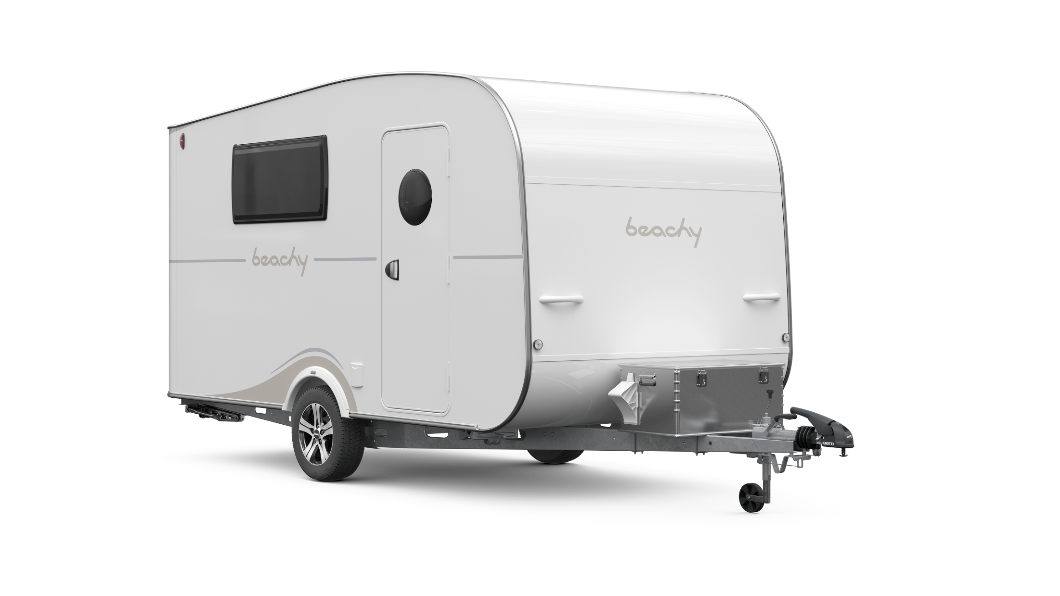 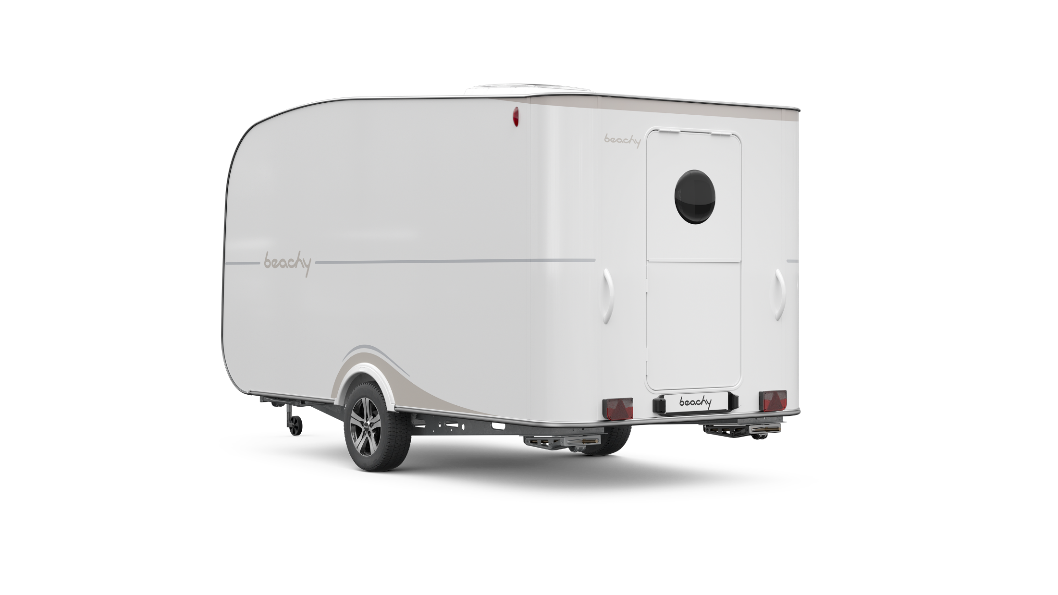 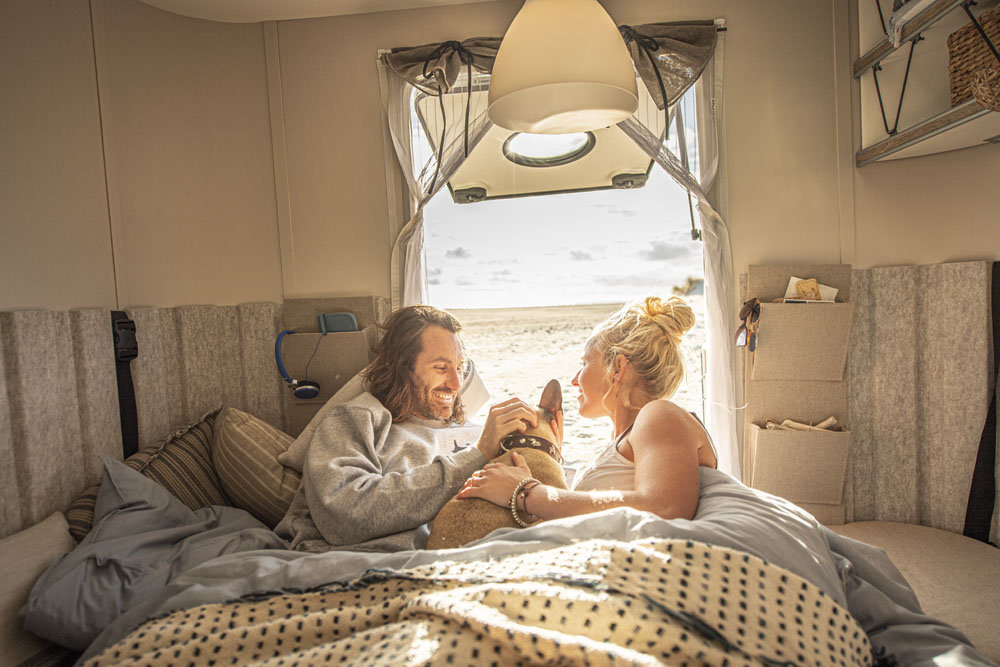 NEUHEITEN HOBBY REISEMOBILE 2022KURZER ÜBERBLICKDynamisches Außendesign aller Hobby Reisemobilen und Camper Vans: modern, sportlich, schick Top-Baureihe OPTIMA DE LUXE im neuen Premium-LookCamper Vans: Einsteigerlinie VANTANA ONTOUR auf Citroen mit umfangreichem EDITON PaketVANTANA DE LUXE auf neuem Ducato in zwei DekorenBAUREIHENÜBERSICHT: 6 Baureihen, 21 GrundrisseNEUES DYNAMISCHES AUßENDESIGN Dynamisch und trendig präsentiert sich das neue Außendesign der Hobby Reisemobile und Camper Vans in der Saison 2022. Das sportliche Dekor spricht über alle sechs Baureihen die neue moderne Designsprache der Hobby Reisemobilfamilie. Die Top-Baureihe OPTIMA DE LUXE wird zusätzlich durch ihre stylische Dachhutze mit LED-Positionslichtern und dem neuen automotiven Heckleuchtenträger als vollkommen neu überarbeitete Baureihe zu einem echten Hingucker.   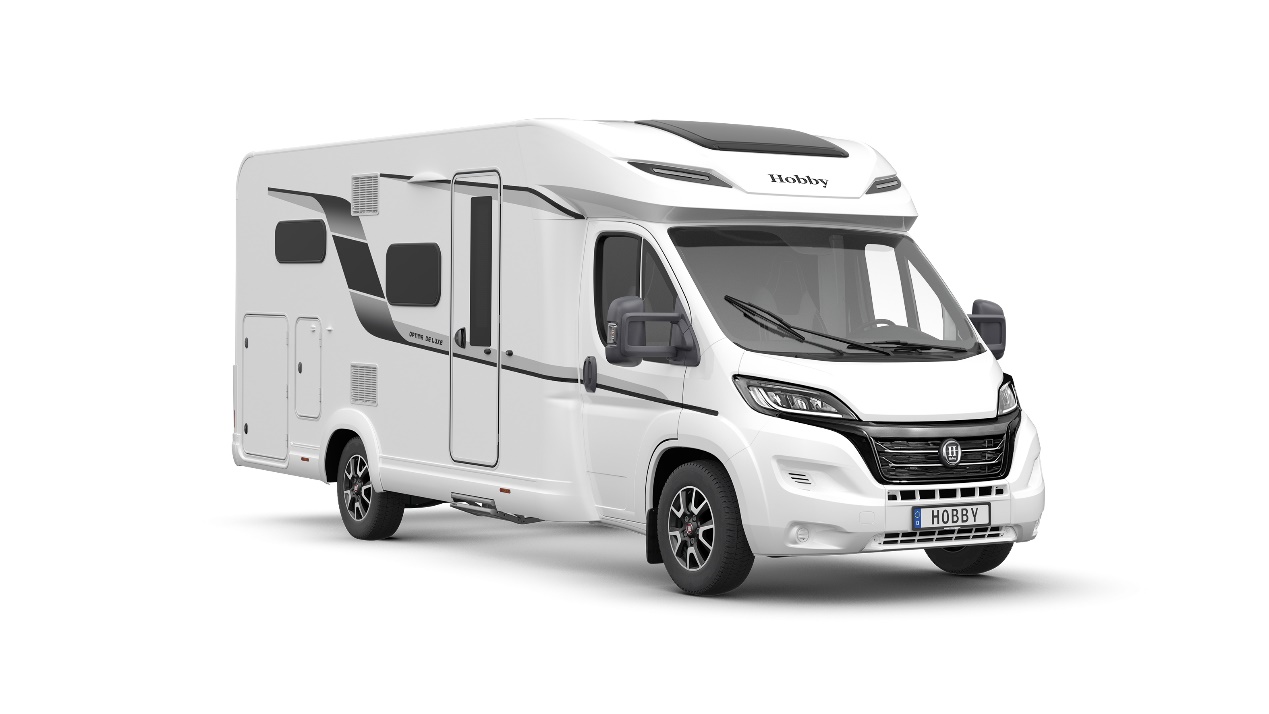 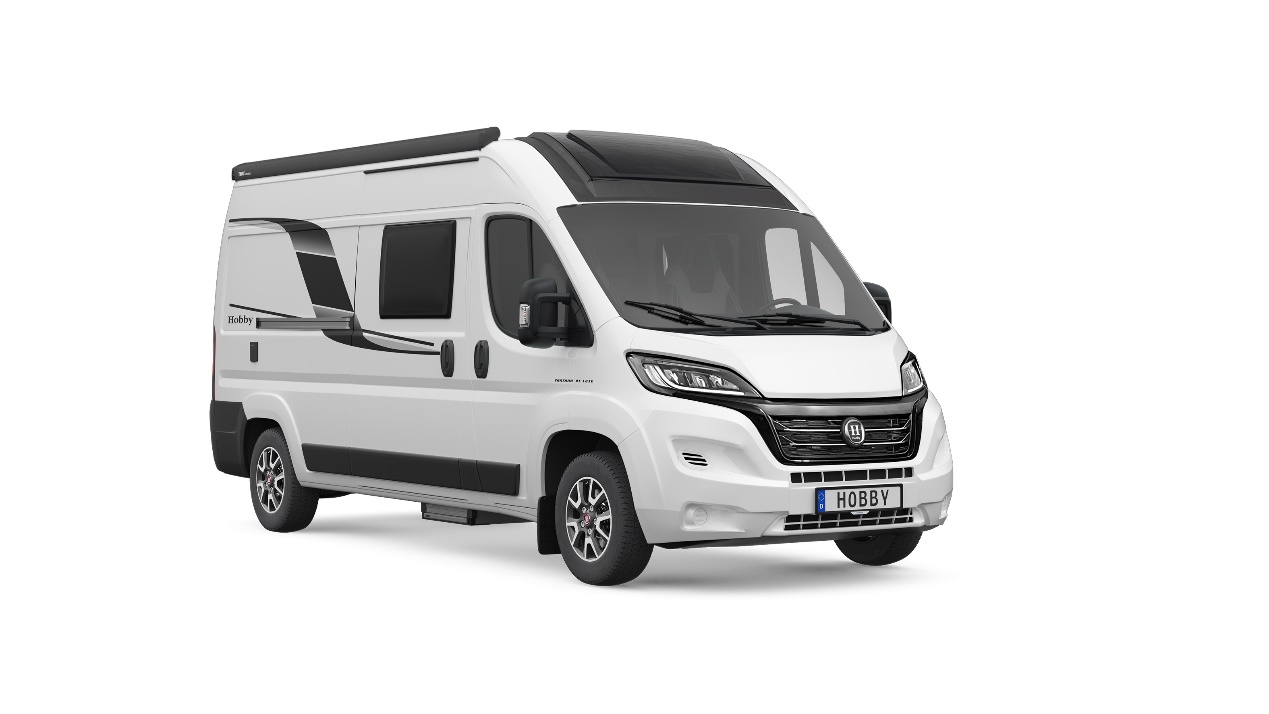 OPTIMA ONTOUR-BAUREIHEN IM BEWÄHRTEN INTERIEURDas Interieur der erfolgreichen OPTIMA ONTOUR-Baureihen auf Citroën Basis-Chassis bleiben unverändert jung und sportlich und wird zur Saison 2022 fortgeführt. Der üppig ausgestattete, kompakte Van OPTIMA ONTOUR EDITION ist in drei beliebten Grundrissvarianten erhältlich: mit Doppelbett, Queensbett oder zwei bequemen Einzelbetten. Sein großer Bruder OPTIMA ONTOUR überzeugt durch sein unschlagbares Preis-Leistungsverhältnis und steht mit sechs Grundrissen im Bereich der Teilintegrierten und drei großzügigen Alkovenmodellen zur Verfügung. Zur besseren Nutzbarkeit ersetzt Hobby in der Saison 2022 die Schranktüren der Küchenunterschränke durch praktische Schubladen. 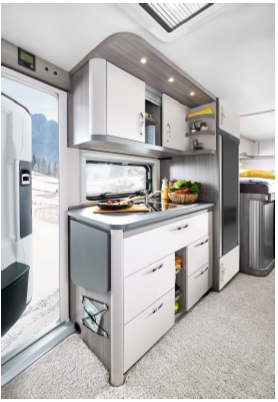 OPTIMA DE LUXE IM NEUEN PREMIUM-LOOK Im OPTIMA DE LUXE präsentiert Hobby zur Saison 2022 erstmalig seine neue Generation des modernen Reisemobil Interieurs. In Zusammenarbeit mit externen Entwicklern auf die Hobby Top-Baureihe zugeschnitten, besticht der neue OPTIMA DE LUXE durch geradlinige Möbelkonstruktion und perfekt aufeinander abgestimmte Farben. In ganz besonderer Weise gelingt es den Designern von Hobby den skandinavischen Designanspruch ideal mit nordischem Hyggegefühl zu verschmelzen. Die Baureihe bietet im neuen Modelljahr fünf verschiedene Grundrisslösungen zur Auswahl: vier Einzelbett- und eine Doppelbettlösung. 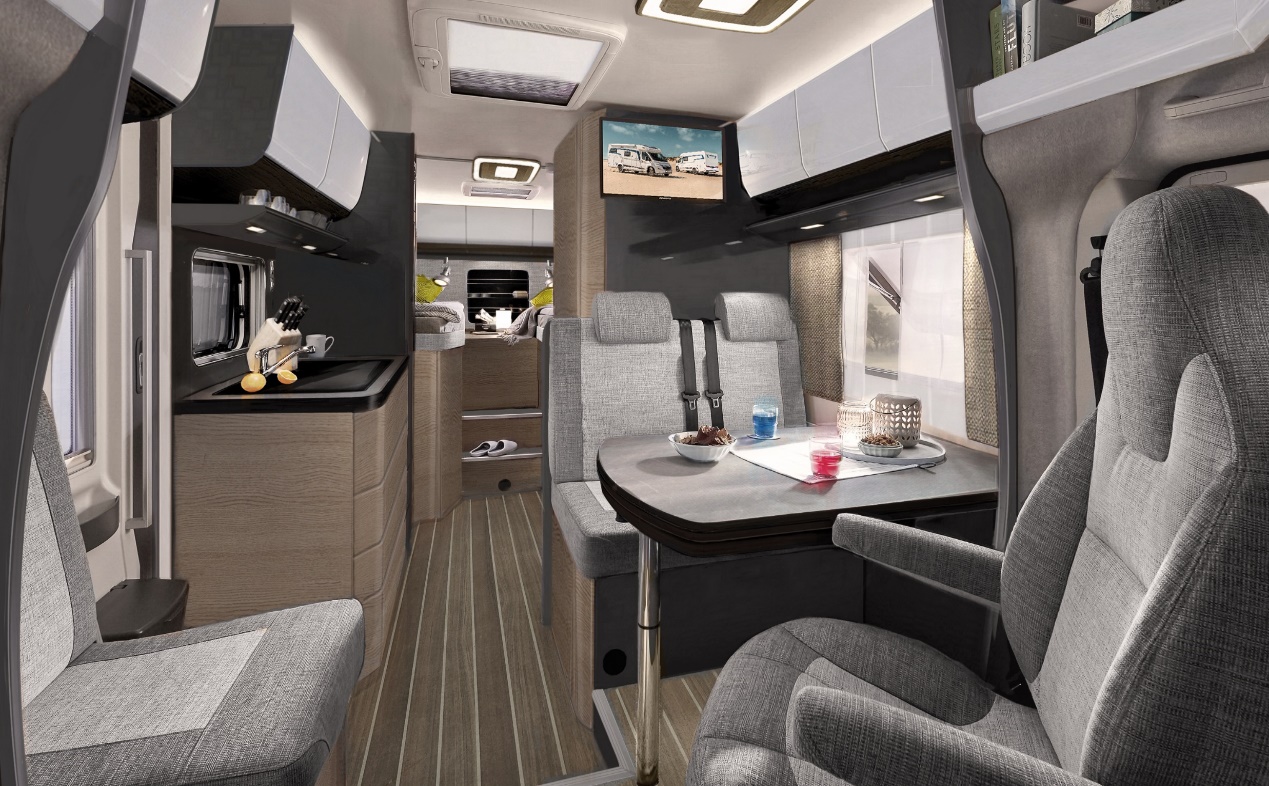 Als Basisfahrzeug dient der neue Fiat Ducato in seiner neuen Modellgeneration mit umfangreichen Ausstattungen, insbesondere für die Fahr- und Fahrzeugsicherheit. Selbstverständlich ausgerüstet mit der neuen Abgasnorm EURO 6 final, verfügt das automotive Fiat-Chassis unter anderem über neue LED-Scheinwerfer mit 30% mehr Leuchtkraft, ein komplett überarbeitetes Armaturenbrett mit praktischer Handyablage und Lademöglichkeit uvm.   VANTANA ONTOUR MIT UMFANGREICHEM EDITION-PAKETMit dem CITRÖEN Chassis als Basis sorgt der neue VANTANA ONTOUR EDITION für einen leichten Einstieg in die Welt der Camper Vans. Die junge Baureihe verfügt neben der üppigen Grundausstattung serienmäßig über ein zusätzliches umfangreiches Ausstattungspaket, zudem unter anderem ein Gasflaschenauszug für zwei Mal 11 kg Flaschen, ein umfangreiches Paket aus SAT Anlage mit TV-Kombination und ein Rund-um-Sorglos Hightech-Navigationssystem als besonderes Highlight zählt. Die Raumaufteilung des Einzelbettenmodels wurde deutlich optimiert und bietet auf der Beifahrerseite eine komfortable Liegefläche von über 2 Metern.   VANTANA DE LUXE: WAHLWEISE IN ZWEI MÖBELDEKORENDer VANTANA DE LUXE mit seinem serienmäßigen Panorama-Dachfenster bleibt die Top-Baureihe auf dem neuen FIAT DUCATO Chassis und wird zur kommenden Saison wahlweise mit zwei stylischen Möbeldekoren angeboten: ein warmer Holzton mit hellen magnoliafarbenen Akzenten und ein modernes Interieurdesign im Monochrome Style. 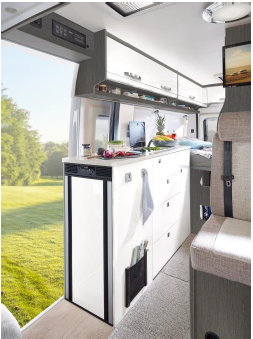 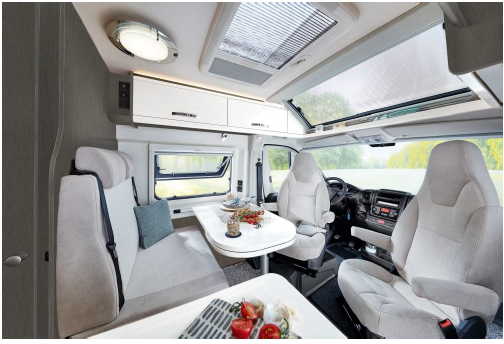 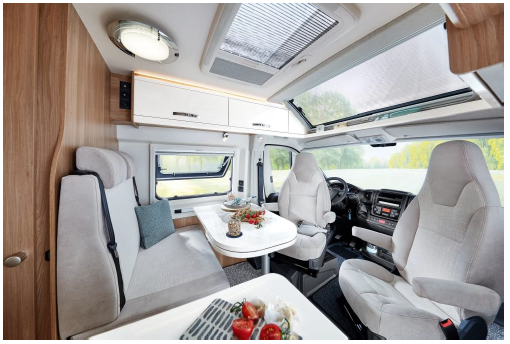 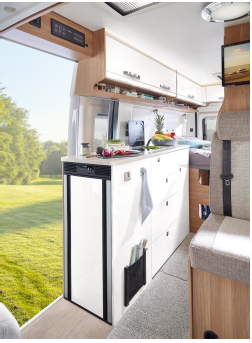 ZAHLEN, DATEN, FAKTEN KURZPORTRÄTDer norddeutsche Freizeitfahrzeughersteller HOBBY gehört weltweit zu den größten Produzenten von Wohnwagen, ist Innovationsträger der mobilen Freizeitbranche und ein Vorzeigeunternehmen des Wirtschaftsstandortes „Mittelholstein“.PRODUKTEWohnwagen und Reisemobile; All-Inclusive Strategie = umfangreiche, reisefertige Serienausstattung zu einem herausragenden Preis-Leistungs-Verhältnis; positioniert im preislichen Mittelfeld mit besonderem Fokus auf bezahlbare Qualität; Serienhersteller.Produktpalette 2022: Insgesamt: 54 Wohnwagen-Modelle in sieben Baureihen; von Reisecaravans ab 3,60 m Aufbaulänge bis zum großen Doppelachser bis zu 7,90 m Aufbaulänge. Insgesamt: 21 Reisemobil-Modelle in sechs Baureihen: Kastenwagen, Teilintegrierte im Einsteiger- und Mittelklassesegment, AlkovenUNTERNEHMENMittelständisches, familiengeführtes Industrieunternehmen mit über 50 Jahren Erfahrung in der Freizeitfahrzeugindustrie Produktion ausschließlich in Deutschland am Standort Fockbek (nahe Rendsburg) in Schleswig-HolsteinIm Jahr 1967 gegründet von Ingenieur Harald StriewskiGeschäftsführer Harald Striewski, Bernd Löher, Holger SchulzUMSATZ HOBBY 
Saison 2021Insgesamt: rd. 300 Mio. € davon:Caravans: rd. 190 Mio. €Reisemobile: rd. 110 Mio. € PRODUKTIONSKAPAZITÄTENWohnwagenfertigung: zwischen ca. 10.500 und 13.500 Caravans je Saison Reisemobilfertigung: zwischen 2.500 und 3.500 Mobile je Saison STANDORT/PRODUKTIONSchleswig-Holstein (Fockbek bei Rendsburg)Bis zu vier Montagebänder, flexibel nach Bedarf für Wohnwagen und/oder Reisemobile, moderner Vorfertigungsbereich, hohe Fertigungstiefe, eigene Tischlereien, Polsterproduktion inkl. Näherei, PU-Fertigung sowie große Ausbildungswerkstatt; jährliche Investitionen in Maschinen, Anlagen und Gebäuden in Millionenhöhe.Betriebsgröße: 260.000 qm, davon 65.000 qm bebautBESCHÄFTIGTE Über 1.100 Beschäftige, inklusive 36 Auszubildende im gewerblichen und kaufmännischen BereichVERTRIEBMehr als 350 Vertragshändler europaweitVertretung in allen europäischen Ländern durch Importeure bzw. Agenten Handelsvertretungen in Chile, Japan, Neuseeland, Südkorea und ChinaEXPORT WELTWEITExportanteil: ca. 40 Prozent bei Wohnwagen ca. 30 Prozent bei Reisemobilen INNOVATIONENErfinder vieler Neuerungen, die richtungweisend für die gesamte Branche sind, z.B. Rückfahrautomatik für Wohnwagenfeuerverzinktes Fahrgestellfest eingebaute Toilette mit herausnehmbarem TankKühlschrank Slim Tower ermöglichte komplett neue GrundrissgestaltungenUNTERNEHMENSGRUPPE Hobby-Wohnwagenwerk GmbH, Fockbek (Schleswig-Holstein)Fendt-Caravan GmbH, Mertingen (Bayern)Rendsburger Feuerverzinkerei, Rendsburg (Schleswig-Holstein)Formlight GmbH, Warburg (Nordrhein-Westfalen)Verwaltungsgesellschaft Striewski KG, Fockbek (Schleswig-Holstein)ANSCHRIFT Hobby-Wohnwagenwerk, Ing. Harald Striewski GmbHHarald-Striewski-Straße 15, D-24787 FockbekTelefon +49 (0) 4331 / 606 – 0, Telefax +49 (0) 4331 / 606 77 430Homepage www.hobby-caravan.de 